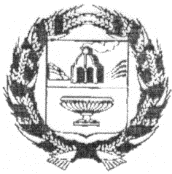 СОВЕТ ДЕПУТАТОВ НОВОМОНОШКМНСКОГО СЕЛЬСОВЕТАЗАРИНСКОГО РАЙОНА АЛТАЙСКОГО КРАЯРЕШЕНИЕ 25.12.2020	                                                                                                              № 38с. НовомоношкиноО внесении изменений и дополнений в решение Совета депутатов Новомоношкинского сельсовета Заринского района Алтайского края от 25.12.2019 №32 «О бюджете муниципального образования Новомоношкинский сельсовет Заринского района Алтайского края на 2020 год»Руководствуясь Бюджетным кодексом Российской Федерации, Федеральным законом «Об общих принципах организации местного самоуправления в Российской Федерации», Положением «О бюджетном процессе в МО Новомоношкинский сельсовет», Уставом муниципального образования Новомоношкинский сельсовет Заринского района Алтайского края, Совет депутатовРешил:1. Внести в решение Совета депутатов Новомоношкинского сельсовета Заринского района Алтайского края от 25.12.2019 №32 «О бюджете муниципального образования Новомоношкинский сельсовет Заринского района Алтайского края на 2020 год» следующие изменения:1.1. Подпункт 1 пункта 1 статьи 1 изложить в следующей редакции:1)Прогнозируемый общий объем доходов бюджета поселения 
в сумме 6187,3 тыс. рублей, в том числе объем межбюджетных трансфертов, получаемых из других бюджетов, в сумме 4389,3 тыс. рублей.1.2. Подпункт 1 пункта 1 статьи 1 изложить в следующей редакции:2)Общий объем расходов бюджета поселения в сумме 6234,5 тыс. рублей.1.3. Дополнить подпункт 4 пункта 1 статьи 13)Дефицит бюджета поселения в сумме 47,2 тыс. рублей.1.4. Приложение 1 «Источники финансирования дефицита бюджета поселения на 2020 год» изложить в следующей редакции:1.6.Приложение 6 «Ведомственная структура расходов поселения на 2020 год» изложить в следующей редакции:1.7.Приложение 7 «Распределение бюджетных ассигнований по разделам, подразделам, целевым статьям, группам (группам и подгруппам) видов расходов на 2020 год» изложить в следующей редакции:Глава Новомоношкинского сельсоветаЗаринского района				                            Л.П.Кожевникова20.03.20201.Увеличение 42,1тыс.руб дорожный фонд.2.Поступление благотворительных пожертвований население 90,0тыс.руб (софинансирование грант водопровод)3. Поступление благотворительных пожертвований юр.лиц  76,6тыс.руб (софинансирование грант водопровод)4.Увеличение расходов 153,5тыс.руб дефицит (софинансирование грант водопровод) деньги сельсовета5.Увеличение расходов 7,5тыс.руб дефицит на оформление памятника ВОВ.Итого 369,7тыс.руб26.06.20201.Увеличение субсидии 740,5тыс.руб (край грант водопровод)2.Увеличение межбюджетных трансфертов 2,0тыс.руб (ЧС обжиг травы)3.Увеличение дорожный фонд 151,0тыс.руб.Итого 893,5тыс.руб.31.08.20201.Увеличение дотации 243,5тыс.руб (ЖКХ ремонт котельной)2.Увеличение собственных доходов (аренда экскаватора) 237,6тыс.руб (ЖКХ ремонт водопровода).3.Увеличение собственных расходов (возмещение ПЧ) 70,0тыс.руб (ЖКХ ремонт котельной)Итого увеличение 551,1тыс.руб28.10.20201.Увеличение дотации 48,8тыс.руб (5,0тыс.руб выборы депутатов, 6,0тыс.руб составление смет грант 2021г, 37,8тыс.руб премия главы,секретаря)2.Увеличение межбюджетных трансфертов 3,5тыс.руб уголь ДК.Код Источники финансирования дефицита бюджетаИсточники финансирования дефицита бюджетаИсточники финансирования дефицита бюджетаИсточники финансирования дефицита бюджетаИсточники финансирования дефицита бюджетаСумма,тыс. рублейСумма,тыс. рублей 01 05 00 00 00 0000 000Изменение остатков средств на счетах по учету средств бюджетовИзменение остатков средств на счетах по учету средств бюджетовИзменение остатков средств на счетах по учету средств бюджетовИзменение остатков средств на счетах по учету средств бюджетов47,247,247,2 01 05 00 00 00 0000 500Увеличение остатков средств бюджетовУвеличение остатков средств бюджетовУвеличение остатков средств бюджетовУвеличение остатков средств бюджетов47,247,247,2 01 05 02 01 10 0000 510Увеличение прочих остатков денежных средств бюджетов сельских поселенийУвеличение прочих остатков денежных средств бюджетов сельских поселенийУвеличение прочих остатков денежных средств бюджетов сельских поселенийУвеличение прочих остатков денежных средств бюджетов сельских поселений47,247,247,21.5.Приложение 5 «Распределение бюджетных ассигнований  по разделам и подразделам  классификации расходов бюджета поселения на 2020 год» изложить в следующей редакции:1.5.Приложение 5 «Распределение бюджетных ассигнований  по разделам и подразделам  классификации расходов бюджета поселения на 2020 год» изложить в следующей редакции:1.5.Приложение 5 «Распределение бюджетных ассигнований  по разделам и подразделам  классификации расходов бюджета поселения на 2020 год» изложить в следующей редакции:1.5.Приложение 5 «Распределение бюджетных ассигнований  по разделам и подразделам  классификации расходов бюджета поселения на 2020 год» изложить в следующей редакции:1.5.Приложение 5 «Распределение бюджетных ассигнований  по разделам и подразделам  классификации расходов бюджета поселения на 2020 год» изложить в следующей редакции:1.5.Приложение 5 «Распределение бюджетных ассигнований  по разделам и подразделам  классификации расходов бюджета поселения на 2020 год» изложить в следующей редакции:1.5.Приложение 5 «Распределение бюджетных ассигнований  по разделам и подразделам  классификации расходов бюджета поселения на 2020 год» изложить в следующей редакции:1.5.Приложение 5 «Распределение бюджетных ассигнований  по разделам и подразделам  классификации расходов бюджета поселения на 2020 год» изложить в следующей редакции:1.5.Приложение 5 «Распределение бюджетных ассигнований  по разделам и подразделам  классификации расходов бюджета поселения на 2020 год» изложить в следующей редакции:1.5.Приложение 5 «Распределение бюджетных ассигнований  по разделам и подразделам  классификации расходов бюджета поселения на 2020 год» изложить в следующей редакции:1.5.Приложение 5 «Распределение бюджетных ассигнований  по разделам и подразделам  классификации расходов бюджета поселения на 2020 год» изложить в следующей редакции:НаименованиеНаименованиеНаименованиеНаименованиеРзРзПрПрПрСумма, тыс.рубСумма, тыс.руб11112233344Общегосударственные расходы Общегосударственные расходы Общегосударственные расходы Общегосударственные расходы 01011213,71213,7Функционирование Правительства Российской Федерации, высших исполнительных органов государственной власти  субъектов Российской Федерации, местных администраций                                                 Функционирование Правительства Российской Федерации, высших исполнительных органов государственной власти  субъектов Российской Федерации, местных администраций                                                 Функционирование Правительства Российской Федерации, высших исполнительных органов государственной власти  субъектов Российской Федерации, местных администраций                                                 Функционирование Правительства Российской Федерации, высших исполнительных органов государственной власти  субъектов Российской Федерации, местных администраций                                                 0101040404697,3697,3Обеспечение проведения выборов и референдумовОбеспечение проведения выборов и референдумовОбеспечение проведения выборов и референдумовОбеспечение проведения выборов и референдумов010107070755Другие общегосударственные вопросыДругие общегосударственные вопросыДругие общегосударственные вопросыДругие общегосударственные вопросы0101131313511,4511,4Национальная оборонаНациональная оборонаНациональная оборонаНациональная оборона0202120,3120,3Мобилизационная и вневойсковая подготовкаМобилизационная и вневойсковая подготовкаМобилизационная и вневойсковая подготовкаМобилизационная и вневойсковая подготовка0202030303120,3120,3Национальная безопасность и правоохранительная деятельностьНациональная безопасность и правоохранительная деятельностьНациональная безопасность и правоохранительная деятельностьНациональная безопасность и правоохранительная деятельность03033,33,3Защита населения и территории от чрезвычайных ситуаций природного и техногенного характера, гражданская оборонаЗащита населения и территории от чрезвычайных ситуаций природного и техногенного характера, гражданская оборонаЗащита населения и территории от чрезвычайных ситуаций природного и техногенного характера, гражданская оборонаЗащита населения и территории от чрезвычайных ситуаций природного и техногенного характера, гражданская оборона03030909093,33,3Национальная экономикаНациональная экономикаНациональная экономикаНациональная экономика0404727,9727,9Общеэкономические вопросыОбщеэкономические вопросыОбщеэкономические вопросыОбщеэкономические вопросы040401010124,324,3Дорожное хозяйство (дорожные фонды)Дорожное хозяйство (дорожные фонды)Дорожное хозяйство (дорожные фонды)Дорожное хозяйство (дорожные фонды)0404090909676,1676,1Другие вопросы в области национальной экономикиДругие вопросы в области национальной экономикиДругие вопросы в области национальной экономикиДругие вопросы в области национальной экономики040412121227,527,5Жилищно-коммунальное хозяйствоЖилищно-коммунальное хозяйствоЖилищно-коммунальное хозяйствоЖилищно-коммунальное хозяйство05052551,72551,7Коммунальное хозяйствоКоммунальное хозяйствоКоммунальное хозяйствоКоммунальное хозяйство05050202022549,72549,7БлагоустройствоБлагоустройствоБлагоустройствоБлагоустройство050503030322Культура, кинематографияКультура, кинематографияКультура, кинематографияКультура, кинематография08081607,11607,1КультураКультураКультураКультура0808010101820,1820,1Другие вопросы в области культуры, кинематографииДругие вопросы в области культуры, кинематографииДругие вопросы в области культуры, кинематографииДругие вопросы в области культуры, кинематографии0808040404787787Социальная политикаСоциальная политикаСоциальная политикаСоциальная политика101010,510,5Пенсионное обеспечениеПенсионное обеспечениеПенсионное обеспечениеПенсионное обеспечение101001010110,510,5Итого расходовИтого расходовИтого расходовИтого расходов6234,56234,5НаименованиеГлРзПРЦСРВРСумма,тыс.руб1234567Администрация Новомоношкинского сельсовета Заринского района Алтайского края3036234,5Общегосударственные вопросы303011213,7Функционирование Правительства Российской Федерации, высших исполнительных органов государственной власти субъектов Российской Федерации, местных администраций3030104697,3Руководство и управление в сфере установленных функций органов государственной власти субъектов Российской Федерации и органов местного самоуправления303010401 0 00 00000649Расходы на обеспечение деятельности органов местного самоуправления303010401 2 00 00000649Центральный аппарат органов местного самоуправления303010401 2 00 10110291Расходы на выплаты персоналу в целях обеспечения выполнения функций (муниципальными) органами, казенными учреждениями, органами управления государственными внебюджетными фондами303010401 2 00 10110100253Закупка товаров, работ и услуг для обеспечения государственных (муниципальных) нужд303010401 2 00 1011020036Уплата налогов, сборов и иных платежей303010401 2 00 101108502Глава местной администрации (исполнительно-распорядительного органа муниципального образования)303010401 2 00 10130358Расходы на выплаты персоналу в целях обеспечения выполнения функций (муниципальными) органами, казенными учреждениями, органами управления государственными внебюджетными303010401 2 00 10130100358Иные вопросы в области жилищно-коммунального хозяйства303010492 0 00 0000048,3Иные расходы в области жилищно-коммунального хозяйства303010492 9 00 0000048,3Расходы на обеспечение расчетов за топливно-энергетические ресурсы, потребляемые муниципальными учреждениями303010492 9 00 S119048,3Закупка товаров, работ и услуг для обеспечения государственных (муниципальных) нужд303010492 9 00 S119020048,3Обеспечение проведения выборов и референдумов30301075Руководство и управление в сфере установленных функций органов государственной власти субъектов Российской Федерации и органов местного самоуправления303010701 0 00 000005Расходы на проведение выборов и референдумов303010701 3 00 000005Проведение выборов в представительные органы муниципального образования303010701 3 00 102405Иные бюджетные ассигнования303010701 3 00 102408005Другие общегосударственные вопросы3030113511,4Руководство и управление в сфере установленных функций органов государственной власти субъектов Российской Федерации и органов местного самоуправления303011301 0 00 0000016,2Руководство и управление в сфере установленных функций303011301 4 00 0000016,2Функционирование административных комиссий303011301 4 00 7006016,2Закупка товаров, работ и услуг для обеспечения государственных (муниципальных) нужд303011301 4 00 7006020016,2Расходы на обеспечение деятельности (оказание услуг) подведомственных учреждений303011302 0 00 00000495,2Расходы на обеспечение деятельности (оказание услуг) иных подведомственных учреждений303011302 5 00 00000495,2Учреждения по обеспечению хозяйственного обслуживания303011302 5 00 10810495,2Расходы на выплаты персоналу в целях обеспечения выполнения функций (муниципальными) органами, казенными учреждениями, органами управления государственными внебюджетными фондами303011302 5 00 10810100105Закупка товаров, работ и услуг для обеспечения государственных (муниципальных) нужд303011302 5 00 10810200389Уплата налогов, сборов и иных платежей303011302 5 00 108108501,2Национальная оборона30302120,3Мобилизационная и вневойсковая подготовка3030203120,3Руководство и управление в сфере установленных функций органов государственной власти субъектов Российской Федерации и органов местного самоуправления303020301 0 00 00000120,3Руководство и управление в сфере установленных функций303020301 4 00 00000120,3Осуществление первичного воинского учета на территориях, где отсутствуют военные комиссариаты303020301 4 00 51180120,3Расходы на выплаты персоналу в целях обеспечения выполнения функций (муниципальными) органами, казенными учреждениями, органами управления государственными внебюджетными фондами303020301 4 00 5118010092,2Закупка товаров, работ и услуг для обеспечения государственных (муниципальных) нужд303020301 4 00 5118020028,1Национальная безопасность и правоохранительная деятельность303033,3Защита населения и территории от чрезвычайных ситуаций природного и техногенного характера, гражданская оборона30303093,3Предупреждение и ликвидация чрезвычайных ситуаций и последствий стихийных бедствий303030994 0 00 000003,3Финансирование иных мероприятий по предупреждению и ликвидации чрезвычайных ситуаций и последствий стихийных бедствий303030994 2 00 000003,3Расходы на финансовое обеспечение мероприятий, связанных с ликвидацией последствий чрезвычайных ситуаций и стихийных бедствий303030994 2 00 120103,3Закупка товаров, работ и услуг для обеспечения государственных (муниципальных) нужд303030994 2 00 120102003,3Национальная экономика30304727,9Общеэкономические вопросы303040124,3Иные вопросы в отраслях социальной сферы303040190 0 00 0000024,3Иные вопросы в сфере социальной политики303040190 4 00 0000024,3Содействие занятости населения303040190 4 00 1682024,3Расходы на выплаты персоналу в целях обеспечения выполнения функций (муниципальными) органами, казенными учреждениями, органами управления государственными внебюджетными фондами303040190 4 00 1682010024,3Дорожное хозяйство (дорожные фонды)3030409676,1Иные вопросы в области национальной экономике303040991 0 00 00000676,1Мероприятия в сфере транспорта и дорожного хозяйства303040991 2 00 00000676,1Содержание, ремонт, реконструкция и строительство автомобильных дорог, являющихся муниципальной собственностью303040991 2 00 67270676,1Закупка товаров, работ и услуг для обеспечения государственных (муниципальных) нужд303040991 2 00 67270200676,1Другие вопросы в области национальной экономики303041227,5Иные вопросы в области национальной экономики303041291 0 00 000007,5Оценка недвижимости, признание прав и регулирование отношений по муниципальной собственности303041291 1 00 173807,5Закупка товаров, работ и услуг для обеспечения государственных (муниципальных) нужд303041291 1 00 173802007,5Иные расходы органов государственной власти субъектов Российской Федерации и органов местного самоуправления303041299 0 00 0000020Прочие выплаты по обязательствам государства303041299 9 00 1471020Закупка товаров, работ и услуг для обеспечения государственных (муниципальных) нужд303041299 9 00 1471020020Жилищно-коммунальное хозяйство303052549,7Коммунальное хозяйство30305022549,7Муниципальная программа «Создание условий для устойчивого исполнения бюджетов муниципальных образований Заринского района»303050272 1 00 000001060,6Софинансирование реализации проектов развития общественной инфраструктуры, основанных на инициативах граждан303050272 1 00 S02601060,6Закупка товаров, работ и услуг для обеспечения государственных (муниципальных) нужд303050272 1 00 S02602001060,6Иные вопросы в области жилищно-коммунального хозяйства303050292 0 00 000001489,1Иные расходы в области жилищно-коммунального хозяйства303050292 9 00 000001489,1Мероприятия в области коммунального хозяйства303050292 9 00 180301489,1Закупка товаров, работ и услуг для обеспечения государственных (муниципальных) нужд303050292 9 00 180302001450Уплата налогов, сборов и иных платежей303050292 9 00 1803085039,1Благоустройство30305032Иные вопросы в области жилищно-коммунального хозяйства303050392 0 00 000002Иные расходы в области жилищно-коммунального хозяйства303050392 9 00 000002Организация и содержание мест захоронения303050392 9 00 180702Закупка товаров, работ и услуг для обеспечения государственных (муниципальных) нужд303050392 9 00 180702002Культура, кинематография303081607,1Культура3030801820,1Расходы на обеспечение деятельности (оказание услуг) подведомственных учреждений303080102 0 00 00000285Расходы на обеспечение деятельности (оказание услуг) подведомственных учреждений в сфере культуры303080102 2 00 00000285Учреждения культуры303080102 2 00 10530285Закупка товаров, работ и услуг для обеспечения государственных (муниципальных) нужд303080102 2 00 10530200245Уплата налогов, сборов и иных платежей303080102 2 00 1053085040Иные вопросы в области жилищно-коммунального хозяйства303080192 0 00 00000535,1Иные расходы в области жилищно-коммунального хозяйства303080192 9 00 00000535,1Расходы на обеспечение расчетов за топливно-энергетические ресурсы, потребляемые муниципальными учреждениями303080192 9 00 S1190535,1Закупка товаров, работ и услуг для обеспечения государственных (муниципальных) нужд303080192 9 00 S1190200535,1Другие вопросы в области культуры, кинематографии3030804787Расходы на обеспечение деятельности (оказание услуг) подведомственных учреждений303080402 0 00 00000782Расходы на обеспечение деятельности (оказания услуг) иных подведомственных учреждений303080402 5 00 00000782Учреждения по обеспечению хозяйственного обслуживания303080402 5 00 10810782Расходы на выплаты персоналу государственных (муниципальных) органов303080402 5 00 10810100782Иные вопросы в отраслях социальной сферы303080490 0 00 000005Иные вопросы в сфере культуры и средств массовой информации303080490 2 00 000005Мероприятия в сфере культуры и кинематографии303080490 2 00 165105Закупка товаров, работ и услуг для обеспечения государственных (муниципальных) нужд303080490 2 00 165102005Социальная политика3031010,5Пенсионное обеспечение303100110,5Иные вопросы в отраслях социальной сферы303100190 0 00 0000010,5Иные вопросы в сфере социальной политики303100190 4 00 0000010,5Доплаты к пенсиям303100190 4 00 1627010,5Социальное обеспечение и иные выплаты населению303100190 4 00 1627030010,5Итого расходов6234,5НаименованиеРзПРЦСРВРСумма,тыс.руб123456Администрация Новомоношкинского сельсовета Заринского района Алтайского края6234,5Общегосударственные вопросы011213,7Функционирование Правительства Российской Федерации, высших исполнительных органов государственной власти субъектов Российской Федерации, местных администраций0104697,3Руководство и управление в сфере установленных функций органов государственной власти субъектов Российской Федерации и органов местного самоуправления010401 0 00 00000649Расходы на обеспечение деятельности органов местного самоуправления010401 2 00 00000649Центральный аппарат органов местного самоуправления010401 2 00 10110291Расходы на выплаты персоналу в целях обеспечения выполнения функций (муниципальными) органами, казенными учреждениями, органами управления государственными внебюджетными фондами010401 2 00 10110100253Закупка товаров, работ и услуг для обеспечения государственных (муниципальных) нужд010401 2 00 1011020036Уплата налогов, сборов и иных платежей010401 2 00 101108502Глава местной администрации (исполнительно-распорядительного органа муниципального образования)010401 2 00 10130358Расходы на выплаты персоналу в целях обеспечения выполнения функций (муниципальными) органами, казенными учреждениями, органами управления государственными внебюджетными010401 2 00 10130100358Иные вопросы в области жилищно-коммунального хозяйства010492 0 00 0000048,3Иные расходы в области жилищно-коммунального хозяйства010492 9 00 0000048,3Расходы на обеспечение расчетов за топливно-энергетические ресурсы, потребляемые муниципальными учреждениями010492 9 00 S119048,3Закупка товаров, работ и услуг для обеспечения государственных (муниципальных) нужд010492 9 00 S119020048,3Обеспечение проведения выборов и референдумов01075Руководство и управление в сфере установленных функций органов государственной власти субъектов Российской Федерации и органов местного самоуправления010701 0 00 000005Расходы на проведение выборов и референдумов010701 3 00 000005Проведение выборов в представительные органы муниципального образования010701 3 00 102405Иные бюджетные ассигнования010701 3 00 102408005Другие общегосударственные вопросы0113511,4Руководство и управление в сфере установленных функций органов государственной власти субъектов Российской Федерации и органов местного самоуправления011301 0 00 0000016,2Руководство и управление в сфере установленных функций011301 4 00 0000016,2Функционирование административных комиссий011301 4 00 7006016,2Закупка товаров, работ и услуг для обеспечения государственных (муниципальных) нужд011301 4 00 7006020016,2Расходы на обеспечение деятельности (оказание услуг) подведомственных учреждений011302 0 00 00000495,2Расходы на обеспечение деятельности (оказание услуг) иных подведомственных учреждений011302 5 00 00000495,2Учреждения по обеспечению хозяйственного обслуживания011302 5 00 10810495,2Расходы на выплаты персоналу в целях обеспечения выполнения функций (муниципальными) органами, казенными учреждениями, органами управления государственными внебюджетными фондами011302 5 00 10810100105Закупка товаров, работ и услуг для обеспечения государственных (муниципальных) нужд011302 5 00 10810200389Уплата налогов, сборов и иных платежей011302 5 00 108108501,2Национальная оборона02120,3Мобилизационная и вневойсковая подготовка0203120,3Руководство и управление в сфере установленных функций органов государственной власти субъектов Российской Федерации и органов местного самоуправления020301 0 00 00000120,3Руководство и управление в сфере установленных функций020301 4 00 00000120,3Осуществление первичного воинского учета на территориях, где отсутствуют военные комиссариаты020301 4 00 51180120,3Расходы на выплаты персоналу в целях обеспечения выполнения функций (муниципальными) органами, казенными учреждениями, органами управления государственными внебюджетными фондами020301 4 00 5118010092,2Закупка товаров, работ и услуг для обеспечения государственных (муниципальных) нужд020301 4 00 5118020028,1Национальная безопасность и правоохранительная деятельность033,3Защита населения и территории от чрезвычайных ситуаций природного и техногенного характера, гражданская оборона03093,3Предупреждение и ликвидация чрезвычайных ситуаций и последствий стихийных бедствий030994 0 00 000003,3Финансирование иных мероприятий по предупреждению и ликвидации чрезвычайных ситуаций и последствий стихийных бедствий030994 2 00 000003,3Расходы на финансовое обеспечение мероприятий, связанных с ликвидацией последствий чрезвычайных ситуаций и стихийных бедствий030994 2 00 120103,3Закупка товаров, работ и услуг для обеспечения государственных (муниципальных) нужд030994 2 00 120102003,3Национальная экономика04727,9Общеэкономические вопросы040124,3Иные вопросы в отраслях социальной сферы040190 0 00 0000024,3Иные вопросы в сфере социальной политики040190 4 00 0000024,3Содействие занятости населения040190 4 00 1682024,3Расходы на выплаты персоналу в целях обеспечения выполнения функций (муниципальными) органами, казенными учреждениями, органами управления государственными внебюджетными фондами040190 4 00 1682010024,3Дорожное хозяйство (дорожные фонды)0409676,1Иные вопросы в области национальной экономике040991 0 00 00000676,1Мероприятия в сфере транспорта и дорожного хозяйства040991 2 00 00000676,1Содержание, ремонт, реконструкция и строительство автомобильных дорог, являющихся муниципальной собственностью040991 2 00 67270676,1Закупка товаров, работ и услуг для обеспечения государственных (муниципальных) нужд040991 2 00 67270200676,1Другие вопросы в области национальной экономики041227,5Иные вопросы в области национальной экономики041291 0 00 000007,5Оценка недвижимости, признание прав и регулирование отношений по муниципальной собственности041291 1 00 173807,5Закупка товаров, работ и услуг для обеспечения государственных (муниципальных) нужд041291 1 00 173802007,5Иные расходы органов государственной власти субъектов Российской Федерации и органов местного самоуправления041299 0 00 0000020Прочие выплаты по обязательствам государства041299 9 00 1471020Закупка товаров, работ и услуг для обеспечения государственных (муниципальных) нужд041299 9 00 1471020020Жилищно-коммунальное хозяйство052549,7Коммунальное хозяйство05022549,7Муниципальная программа «Создание условий для устойчивого исполнения бюджетов муниципальных образований Заринского района»050272 1 00 000001060,6Софинансирование реализации проектов развития общественной инфраструктуры, основанных на инициативах граждан050272 1 00 S02601060,6Закупка товаров, работ и услуг для обеспечения государственных (муниципальных) нужд050272 1 00 S02602001060,6Иные вопросы в области жилищно-коммунального хозяйства050292 0 00 000001489,1Иные расходы в области жилищно-коммунального хозяйства050292 9 00 000001489,1Мероприятия в области коммунального хозяйства050292 9 00 180301489,1Закупка товаров, работ и услуг для обеспечения государственных (муниципальных) нужд050292 9 00 180302001450Уплата налогов, сборов и иных платежей050292 9 00 1803085039,1Благоустройство05032Иные вопросы в области жилищно-коммунального хозяйства050392 0 00 000002Иные расходы в области жилищно-коммунального хозяйства050392 9 00 000002Организация и содержание мест захоронения050392 9 00 180702Закупка товаров, работ и услуг для обеспечения государственных (муниципальных) нужд050392 9 00 180702002Культура, кинематография081607,1Культура0801820,1Расходы на обеспечение деятельности (оказание услуг) подведомственных учреждений080102 0 00 00000285Расходы на обеспечение деятельности (оказание услуг) подведомственных учреждений в сфере культуры080102 2 00 00000285Учреждения культуры080102 2 00 10530285Закупка товаров, работ и услуг для обеспечения государственных (муниципальных) нужд080102 2 00 10530200245Уплата налогов, сборов и иных платежей080102 2 00 1053085040Иные вопросы в области жилищно-коммунального хозяйства080192 0 00 00000535,1Иные расходы в области жилищно-коммунального хозяйства080192 9 00 00000535,1Расходы на обеспечение расчетов за топливно-энергетические ресурсы, потребляемые муниципальными учреждениями080192 9 00 S1190535,1Закупка товаров, работ и услуг для обеспечения государственных (муниципальных) нужд080192 9 00 S1190200535,1Другие вопросы в области культуры, кинематографии0804787Расходы на обеспечение деятельности (оказание услуг) подведомственных учреждений080402 0 00 00000782Расходы на обеспечение деятельности (оказания услуг) иных подведомственных учреждений080402 5 00 00000782Учреждения по обеспечению хозяйственного обслуживания080402 5 00 10810782Расходы на выплаты персоналу государственных (муниципальных) органов080402 5 00 10810100782Иные вопросы в отраслях социальной сферы080490 0 00 000005Иные вопросы в сфере культуры и средств массовой информации080490 2 00 000005Мероприятия в сфере культуры и кинематографии080490 2 00 165105Закупка товаров, работ и услуг для обеспечения государственных (муниципальных) нужд080490 2 00 165102005Социальная политика1010,5Пенсионное обеспечение100110,5Иные вопросы в отраслях социальной сферы100190 0 00 0000010,5Иные вопросы в сфере социальной политики100190 4 00 0000010,5Доплаты к пенсиям100190 4 00 1627010,5Социальное обеспечение и иные выплаты населению100190 4 00 1627030010,5Итого расходов6234,5